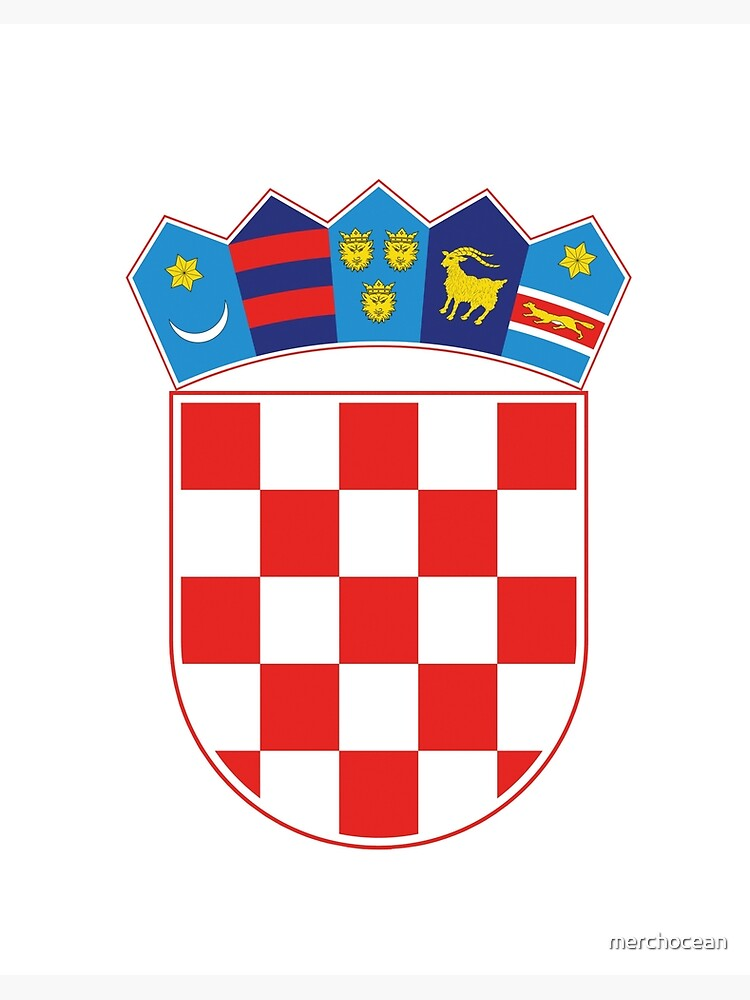 Republika HrvatskaDubrovačko-neretvanska županijaOsnovna škola fra Ante Gnječa StaševicaPetra Kežića 2, 20345 Staševica, Tel/faks:  020/695-102e-mail: skola@os-agnjeca-stasevica.skole.hrGODIŠNJE IZVJEŠĆE O RADU ŠKOLEŠkolska 2022./2023. godinaStaševica, rujan 2023.Godišnje izvješće o radu školeu školskoj 2022./2023. godiniKlasa: 602-01/22-25/51Ur.broj: 2165-17-22-1Staševica, 18.09.2023.g.OSNOVNI PODACI O ŠKOLIOsnovna Škola fra Ante GnječaAdresa: Petra Kežića 2Broj i naziv pošte: 20 345 StaševicaBroj telefona: 020 695-102Županija:Dubrovačko-neretvanskaInternet pošta: skola@os-agnjeca-stasevica.skole.hrŠifra škole: 19-112-002MB : 3024067OIB: 87806262233Upis u sudski registar : 060029234 od 11.11.2002.g.Broj učenika:I - IV razred: 43    Broj razrednih odjela I - IV: 4V-VIII razred: 38   Broj razrednih odjela V – VIII: 4Ukupno:  učenika 81  Ukupno razrednih odjela: 8Broj učenika kojima je utvrđen primjereni oblik školovanja : 2Broj učenika putnika : 39Broj djelatnika:                   a) učitelja razredne nastave: 4b) nastavnika predmetne nastave: 13 c) stručnih suradnika: 4d) ostalih djelatnika: 5e) mentori: 1Broj specijaliziranih učionica: 3Broj općih učionica: 7Broj sportskih dvorana: 1Broj vanjskih igrališta: 2Školska knjižnica: 1Ravnateljica škole: Danijela Gluščević Zubčić   Zamjenica ravnateljice: Ljiljana Rašić1. UVJETI RADA 	1.1. Podaci o školskom područjuOsnovna škola Fra Ante Gnječa iz Staševice organizira odgojno-obrazovni rad na području Staševice, te zaseoka Spilice, Crpale i Gnječi. Učenici iz Draževitića, općina Vrgorac, također pohađaju nastavu u ovoj školi. Udaljenost okolnih mjesta od same škole iznosi 3-6 km. Sva ova mjesta nalaze se uz lokalnu cestu, koja povezuje Ploče i Vrgorac.1.2. Prostorni uvjeti1.2.1. Unutarnji školski prostor          Zgrada od prošle školske godine, nakon obnove prostora vrtića, ima jednu učionicu više te ih broji 10. Od toga su tri učionice specijalizirane (likovni kabinet, informatika i dijelom biologija). Također je napravljena i zbornica koja se do tada nalazila u holu zgrade, a dobili smo i veću čajnu kuhinju tako da smo od prostorije koja je nekada bila kuhinja, dobili još jednu svlačionicu.Ovu školsku godinu stručna služba je prešla u prizemlje u malu učionicu gdje je nekada bio poseban odjel, a za vrijeme korone izolacijska učionica. Na katu, gdje je bila stručna služba uređena je učionica za informacije.1.2.2. Obnove, adaptacije i dogradnjeOvu školsku godinu DNŽ u ime investicijskog održavanja vanjskog i unutarnjeg školskog prostora osigurala je 1300 eura za sanaciju dimnjaka i krova oko dimnjaka gdje je prokišnjavalo. Nakon otkrivanja krova i pregledavanja lima oko dimnjaka uspostavilo se da je problem bio u oluku koji je bio uzak i nakon obilnijih kiša, voda bi prelijevala te bi prokišnjavalo (u arhivu škole koja je u potkrovlju). Kupljen je i postavljen novi oluk te je na taj način sanirano prokišnjavanje.U učionicu prvog razreda je postavljen klima uređaj koji je doniran našoj školi (Braća Pivac – Vrgorac) tako da su sada sve učionice u školi klimatizirane.Od Carneta smo u sklopu projekta E-škole dobili 2 pametna ekrana koja su postavljena u učionicu matematike i biologije/kemije. Uz ekrane je stiglo i 10 laptopa koji su namijenjeni učenicima za korištenje u učionicama u kojima se nalaze pametni ekrani te ormar za punjenje laptopa. Za informatičku učionicu je stigao paket od 10 programabilnih interaktivnih mini robota, 3 seta za programiranje na bazi mikro modula, te 4 mala i 4 velika seta za uvod u elektroniku.1.3. Stanje školskog okoliša i plan uređenjaI cijelu školsku 2022./2023. godinu kroz ekološke sekcije u školskom stakleniku je uzgajano sezonsko povrće dok je u eko-edu gredicama zasađeno ljekovito i jestivo bilje. Učenici i djelatnici naše škole bili su slobodni koristiti plodove svoga rada.U proljeća 2023. god., u svrhu zaštite (hlada) s istočne strane sjenice kako bi se nastava mogla održavati i tijekom vrućih dana, postavljene su vodilice i stare zavjese koje su se nalazile u školi prije promjene novih. U prostoru između sjenice i gredica planira zasaditi ružičnjak, a na stupiće od postojeće ograde koja okružuje maslinik postaviti kućice za ptice.Na školskom igralištu su promijenjeni golovi i dio sprava na dječjem igralištu. Financijska sredstva osigurao je Grad Ploče.Tijekom školske godine na Vijećima za sigurnost i prevenciju grada Ploča dogovoreno je uređenje ceste oko igrališta kako autobus ne bi ukrcavao/iskrcavao učenike na cesti nego ispred škole. Odrađen je dogovoreni sastanak s predstavnicima Grada, mjesnim glavarom, zamjenikom načelnika policije, ravnateljem „Čazmantrasa“ (poslovnica u Metkoviću) te je napravljen plan i troškovnik. Međutim, radovi još nisu krenuli. Budući se to stalno ističe i na prethodno spomenutom Vijeću i na sastancima u policiji, nadam se da će se realizirati kroz ovu školsku godinu, ali taj dio treba odraditi Grad Ploče. 2. ZAPOSLENI DJELATNICI U ŠKOLI  2022./2023. ŠK. GOD2.1. Podaci o učiteljima2.2. Podaci o ravnateljici i stručnim suradnicima2.3. Podaci o administrativnom i tehničkom osoblju3. USPOREDNI IZVJEŠTAJ RAZREDNIH ODJELA ZA KRAJ ŠKOLSKE GODINE 2022./2023.3.1. Brojno stanje učenika3.2. Pozitivno ocjenjeni učenici*Jedan učenik (A.Š.) upućen na dopunski rad iz HJ**Dva učenika (M.Š i I.M.) upućeni na dopunski rad iz HJ***Jedna učenica (B.U.) upućena na dopunski rad iz POV3.3. Negativne ocjene3.4. Neocijenjeni učenici3.5. Vladanje3.6. Izostanci3.7. Dopunska nastava3.8. Dodatna nastava3.9. Izvannastavne aktivnosti4. REALIZACIJA GODIŠNJEG KALENDARA RADANastavna godina počela je 5. rujna 2022. godine. Zadnji nastavni dan za sve učenike bio je 21. lipnja 2023. godine. Prema Ministarstvu ljetni praznici započeli su 23. lipnja 2023. godine. Učenički odmor bio je podijeljen u četiri dijela: • Jesenski praznici počeli su 31. listopada i trajali do 1. studenoga 2022. godine, s tim da je nastava počela 2. studenoga. • Prvi dio zimskih praznika za učenike počeli su 27. prosinca i trajali do 5. siječnja, s tim da je nastava počela 9. siječnja 2023. godine. • Drugi dio zimskih praznika za učenike počeo je 20. veljače i završio 24. veljače 2023. godine, s tim da je nastava počela 27. veljače 2023. godine. • Proljetni praznici za učenike počeli su 6. travnja i završili 14. travnja 2023. godine, s tim da je nastava počela 17. travnja.4.1. Realizacija fonda sati po predmetimaDan Škole je 29.05.2023.(ponedjeljak). Nenastavni dan za učenike, ali radni dan za djelatnike je: 9.6.2023 (petak).Državni praznici tijekom šk. god. 2022./2023.1. studenog (utorak) – Svi sveti18. studenog (petak) – Dan sjećanja na žrtve Domovinskog rata i Dan sjećanja na žrtvu Vukovara i Škabrnje25. prosinca (nedjelja) – Božić26. prosinca (ponedjeljak) – Sveti Stjepan1. siječnja (nedjelja) – Nova godina6. siječnja (petak) – Sveta tri kralja9. travnja (nedjelja) – Uskrs10. travnja (ponedjeljak) – Uskrsni ponedjeljak1. svibnja (ponedjeljak) – Praznik rada30. svibnja (utorak) – Dan državnosti8. lipnja (četvrtak) – Tijelovo4.2. Kulturne djelatnosti i važni datumi5.10.2022.- Dan kruha i Svjetski dan učitelja - u našoj školi smo obilježili Dan kruha Bili smo radosni što se ovu školsku godinu možemo  okupiti svi u holu škole bez bilo kakvih epidemioloških mjera.Obilježavanje je započeo naš župnik fra Marko prigodnom pjesmom, molitvom i blagoslovom jela. Zatim su uslijedile recitacije učenika nižih razreda nakon čega smo blagovali hranu.Svake godine isti dan obilježava se i Svjetski dan učitelja. To je dan kada se važnost učitelja i njihova rada naglašava i slavi jer su učitelji ti koji bude, hrane i potiču mlade umove. Učitelji su na prvoj crti odgojno obrazovnog procesa i imaju najveći utjecaj na generacije učenika koji su naša budućnost.13., 14. i 17. 10. 2022. – humanitarna akcija „Ne dvoji za drugog izdvoji“ – sabirna akcija koja se obilježila u tjednu Solidarnost na djelu. Veliki broj učenika i djelatnika prikupio je prihvatljive namirnice za osobe u potrebi. 15.10 – 15.11. 2022. – Mjesec hrvatske knjige –Moto ovogodišnje manifestacije glasi: Misli na sebe - čitaj, a tema je posvećena Generaciji K,  koja ima drugačije kriterije i zahtjeve pri pronalasku i čitanju knjiga. To su generacije  koje zahtijevaju teme  srodne njihovim životima  koje obrađuju problematiku mladih.
Tako su naši mali knjižničari u sklopu Knjižničarske grupe, obilježili Mjesec hrvatske knjige na različite načine: izrađivali prigodne plakate, čitali  zanimljive prozne tekstove,  pripremali se za literarno-likovni natječaj,  raspravljali o važnosti knjige i još mnogo toga. 18.11.2022. Obilježen Dan sjećanja na žrtve Domovinskog rata i Dan sjećanja na žrtvu Vukovara i Škabrnje – budući je to državni blagdan te neradni dan, učitelji i učenici su se prethodne dane kroz gledanje i slušanje prigodnih dokumentarnih filmova, emisija, pjesama te literarne radove prisjetili tragičnih događaja, ali i svih heroja koji su svoje živote položili iz ljubavi prema svojem gradu, ljudima i domovini. Svoje obilježavanje završili su minutom šutnje, molitvom i polaganjem svijeća u dvorištu škole te na taj način odali počast svim žrtvama Domovinskog rata, a posebno žrtvama Vukovara.6. 12. Sv. Nikola – kao i svaku godinu i ovu su učenici nižih razreda dobili poklon pakete (financirane od Grada) koje je učenicima nakon dvije godine i ukidanja epidemioloških mjera, podijelio Sv. Nikola. 7. 12. Medni dan – I ovu godinu je na dan sv. Ambrozija, ujedno zaštitnika pčela i  pčelara, obilježen Školski medni dan u našoj školi.Učenicima 1. razreda podijeljene su teglice meda koje je proizveo OPG Mravak u Nacionalnoj staklenci, edukativna slikovnica "Pčelica Jelica i medo Edo" te promotivni letak.Školskim mednim danom provodi se edukacija djece o važnosti konzumiranja meda i njegovog uključivanja u prehranu. Prvašići su naučili zašto su pčele važne i  koliko je med zdrav. Svrha provedbe Programa je podizanje svijesti djece, od rane dobi, o potrebi konzumacije lokalnih poljoprivrednih proizvoda.23.12.2022. – Božićna priredba - ovogodišnja božićna priredba je pjesmom, plesom te glumom zaokružila prvo obrazovno razdoblje. 7.2.2023. – Dan sigurnijeg Interneta - Svake godine već dvadesetu godinu za redom, drugi utorak u veljači diljem svijeta obilježava se kao Dan sigurnijeg interneta (Safer Internet Day).Povodom ovogodišnjeg Dana sigurnijeg internetaučenici nižih razreda pod vodstvom učiteljice informatike Paule Franić obilježili su Dan sigurnijeg interneta izvođenjem raznih aktivnosti: rješavali su kvizove, igrali edukativne igrice, izrađivali plakat sa savjetima o sigurnijem korištenju interneta i crtali crteže u kojima su sami dijelili savjete što bi napravili ukoliko dožive internetsko nasilje.11.2.2023. Dan jedinstvenog europskog broja za hitne službe 112 - Učenici drugog razreda naše škole prigodno su obilježili Dan broja 112 koji se obilježava 11.2. izradom plakata i naučili su osnovne prednosti i značajke broja 112:
- Broj 112 dostupan je 24 sata dnevno, 365 dana u godini, a pozivi su besplatni.
- Pozivatelj ne mora poznavati telefonske brojeve hitnih službi te njihove teritorijalne i strukovne nadležnosti, što je posebno značajno za turiste ili pozivatelje u stresnim okolnostima.
- Pozivom na broj 112 može se dobiti pomoć bilo koje hitne službe.
- Sustav 112 omogućava lociranje pozivatelja na broj 112 te može pružiti mogućnost sporazumijevanja s pozivateljem na stranom jeziku.14.2.2023. – Valentinovo –  našoj smo školi i ove godini obilježili Dan zaljubljenih - Valentinovo. Prisjetili smo se legendi o Svetom Valentinu, čitali ljubavne priče i pjesme te ukrasili školske panoe srcima i ostalim simbolima ljubavi načinjenima na likovnim radionicama.  Školski poštanski sandučić bio je prepun lijepih poruka upućenih učenicima i učiteljima naše škole. 16.2.2023. – Pokladne - učenici su na pokladni utorak pod svojim maskama prošetali selom, a svoj maskenbal su završili na igralištu uz ples i igru. 20.-26.2.2022. – Tjedan psihologije - Tjedan psihologije oganiziran se kako bi se kroz različita događanja struku predstavilo zajednici i poslalo poruku kako život pojednica i zajednice može biti bolji, ugodniji, kvalitetniji.Povodom toga je i naša psihologinja u 3. razredu održala Minsfulness radionicu.22.2.2023. - Dan ružičastih majica - Sabor je 2017. godine izglasao Dan ružičastih majica kao Nacionalni dan borbe protiv nasilja nad vršnjacima koji će se održavati svake zadnje srijede u veljači. U našoj školi je taj dan obilježen kroz radionice, poruke, plakate.22.4.2023. -  Dan hrvatske knjige - U spomen Marku Maruliću, ocu hrvatske književnosti, dana 22. travnja obilježavamo Dan hrvatske knjige. Učenici su na satu hrvatskoga jezika obrađivali djela poznatih hrvatskih književnika: Augusta Šenoe, Pavla Pavličića, Ivana Kušana. Osim toga Danu hrvatske knjige prethodile su radionice na kojima su učenici izrađivali plakate i slikovnice.22.4.2023. – Dan planeta Zemlje - Cilj obilježavanja Dana planeta Zemlje je podsjetiti sve nas u kakvom je stanju naš planet, ukazati na ekološke probleme i  kako poboljšati kvalitetu prirode u kojoj živimo. Naši učenici su to pokazali na zanimljiv i raznolik način kroz izradu plakata, uređivanje panoa, kvizove i sl.24.5.2023. – Edukacijski lutkarski mjuzikl – Pingvin u Hrvatskoj - U našoj je školi gostovao Studio Suncokret, umjetnička organizacija iz Splita, ovaj put sa svojim edukacijskim lutkarskim mjuziklom - Pingvin u Hrvatskoj. Učenici od 1. do 4.r. s radošću su i zanimanjem uživali u svakoj minuti ovoga fantastičnog glazbeno – scenskog djela. Pingvin u Hrvatskoj je priča o ljepotama Hrvatske ispričana kroz posjet jednog pingvina. Kako upoznaje ljepote naše domovine, stječe i nove prijatelje: istarsku kozu, psa dalmatinca, ličkog medvjeda, orla, vjevericu Zagi te konja lipicanca. Svi mu oni pokazuju djeliće naše prelijepe domovine.29.5.2022. – Dan škole – Učenici su sudjelovali u školskom krosu, svi od onih najmlađih. Učenici nižih razreda nakon krosa igrali su i odmjerili snage u graničaru, a učenici viših razreda igrali su nogomet. Nakon sportskog dijela natjecanja učenici naše škole pripremili su priredbu za sve učitelje i roditelje. U rasplesanoj atmosferi u kojoj nije nedostajalo zabave i smijeha, ravnateljica je uručila diplome učenicima koji su ostvarili uspjeh u sportskim aktivnostima. 18.6.2023. - „Moj prvi ples“ - Plesna škola „Calypso“ kao programski voditelj u suradnji sa sa Općinom Ston kao generalnim pokroviteljem organizirala je završnu plesnu večer pod nazivom  „Moj prvi ples“ u Tvrđavi Veliki kaštio u Stonu. U zajedničkom nastupu svojim plesnim programom prezentirala su se djeca i mladi plesači, polaznici plesne škole Calypso iz naše škole teosnovnih škola Stona, Putnikovića, Janjine, Žuljane, Metkovića.4.3. NatjecanjaĆakulaonica - učenici naše kole sudjelovali su u natjecanju u poznavanju zavičajnih riječi, igara (piljci, buće, šijavica) i aktivnosti (vez na istoimenu temu) koje su bile popularne prije digitalnog vremena, pod nazivom ĆAKULAONICA. Natjecanje je održano u Osnovnoj školi Gradac 4.4.2023.god, a osim domaćina i učenika naše škole, sudjelovali su učenici iz Ploča i Komina.Naša učenica četvrtog razreda, Kiara Marević, osvojila je prvo mjesto u kategoriji - likovni rad (vez).Likovnom natječaju "Ploče - Moj grad" - 25.5.2023. g. u Domu kulture Ploče otvorena je izložba likovnih i video uradaka učenika osnovne i srednje škole koji su poslani na natječaj “Ploče – Moj grad” u provedbi Grada Ploča.Na izložbi su izloženi i radovi učenika naše škole. Povjerenstvo je između 38 uradaka odabralo 3 najbolja koja su i nagrađena, a rad naše učenice 8. razreda Leonore Šunjić osvojio je 3. mjesto.4.4. ProjektiTrening životnih vještina i Razvoj vještina za adolescenciju (Lions Quest) - ovu školsku godinu u programe su se uključili djelatnici i učenici naše škole, a koordinator aktivnosti je Stana Kalajžić, pedagoginja. Budući da programi obuhvaćaju 3., 6. i 7. razred, na edukaciji i provedbi su sudjelovali razrednici navedenih razreda te stručna suradnica pedagoginja. Trening Životnih Vještina (TŽV) je univerzalni preventivni program. Provodi se u školskom okruženju, a namijenjen je ukupnoj populaciji učenika od 3. do 7. razreda. Radi se o programu nove generacije temeljenom na znanosti čiji je cilj umanjiti rizične te ojačati zaštitne faktore u podlozi niza rizičnih ponašanja i nepovoljnih razvojnih ishoda. Interaktivnim radom pod vodstvom razrednika ili školskog stručnog suradnika, dodatno educiranih za provedbu, učenici razvijaju niz vještina koje ih čine kompetentnijim i spremnijim za djelotvorno suočavanje sa životnim izazovima (osobne vještine samoregulacije, komunikacijske i socijalne vještine te vještine odupiranja).Lions Quest – Razvoj vještina za adolescenciju je školski program za razvoj mladih sa područjem djelovanja na sprječavanju bullinga i ovisnosti o drogama,sprječavanju nasilja i i konfliktnih situacija. To je program za poučavanje društvenih vještina, izgradnju karaktera i učenje o vrijednostima u društvu, obuhvaća proces kroz koji djeca i odrasli stječu i učinkovito primjenjuju znanja, stavove i vještine potrebne za razumijevanje i upravljanje emocijama, postavljanje i postizanje ciljeva, osjećaj i pokazivanje empatije prema drugima, uspostavljanje pozitivnih odnosa i donošenje odgovornih odluka.Sigurnost na vodi - Naša škola se prošlu školsku godinu uključila u projekt "Sigurnost na vodi" Hrvatskog Crvenog križa te su djelatnici pohađali dvodnevni seminar "Slučajni spasilac" u organizaciji Gradskog društva Crvenog križa Ploča.Ovu školsku godinu, projekt se nastavio, a u njemu su sudjelovali naši prvaši, drugaši i trećaši kojima su predstavnici Gradskog društva Crvenog križa Ploča održali zanimljivu radionicu "Kodeks sigurnosti na vodi". Djeca su uz zabavu naučila kako biti na oprezu, a uz to su dobili i prigodne poklone. Projekt se provodi s ciljem osvješćivanja javnosti o opasnostima i rizicima povezanim s vodom i kodovima sigurnosti na vodi.Sigurnije škole i vrtići - Od ove školske godine naša škola je uključena u projekt „Sigurnije škole i vrtići“, čiji je nositelj Hrvatski Crveni križ. Cilj projekta je poboljšati znanja i ojačati kompetencije učenika u osnovnim školama i djece u vrtićima te njihovih učitelja i odgojitelja za teme pripreme za izvanredne situacije, prve pomoći, psihosocijalne podrške i sigurnosti u školama i vrtićima.Važno je razumjeti važnost pripremljenosti za izvanredne situacije, naučiti pravilno postupati prije, za vrijeme i nakon izvanrednih situacija, savladati sigurnosne postupke i postupke pružanja prve pomoći koji će povećati razinu naše vlastite sigurnosti.Održane su brojne projektne aktivnosti koje je u svim razredima provodila pedagoginja naše škole, a edukacija Prve pomoći u osmom razredu bile je  u suradnji sa predstavnicima Gradskog društva Crvenog križa Ploče. Radost zajedništva 2 – Nastavak projekta od prošle godine. Nositelj projekta je Udruga Radost a partneri su Grad Ploče , Osnovna škola fra Ante Gnječ iz Staševice i Osnovna škola Ivo Dugandžić -Mišić iz Komina. Cilj ovogodišnjeg projekta je odgoj i obrazovanje za očuvanje povijesnog, kulturnog, hrvatskog nacionalnog i lokalnog identiteta. Učenicima svih nižih razreda uručeni su flomasteri, bojice i prigodne bojanke u kojima istražuju narodne nošnje svojih djedova i baka. Za potrebe edukativnih aktivnosti učenici trećih i četvrtih razreda na korištenje su dobili male tkalačke stanove i vunu, a edukatorica Nini Jovici ispred Udruge održala je edukaciju za učenike, koji projektne aktivnosti izvode sa svojim razrednicama.31. svibnja 2023. učenici su proveli jednu od planiranih aktivnosti - posjet Nacionalnom Parku Krka s naglaskom na etnološko-etnografsku povijest.Etwinning – ovu godine naši učenici su nastavili sudjelovati u nekoliko eTwinning projekata u sklopu nastave Engleskog jezika i Hrvatskog jezika:- 101 lice glagoljice – obilježen kroz Mjesec hrvatske knjige. Tijekom mjeseca učenici su učili o glagoljici kao starohrvatskom pismu, čitali i pisali na glagoljici, stvarali na glagoljici. Otkrivali najstarije baštinsko pismo na našem tlu kroz zanimljiva predavanja, radionice i izložbe koje su pripremili učenici sedmog razreda. Cilj je, svih aktivnosti, dakako bio, potaknuti mlade na čitanje, ali i promicati kulturno-povijesnu baštinu. Jedna od najzanimljivijih aktivnosti, kojom je završen Mjesec knjige, bila je izrada naslovnice omiljene knjige napisana glagoljičkim pismom (azbukom). Učenici su uživali predstavljajući svoje radove, istodobno učeći o povijesti hrvatskoga jezika i pisma. Spoznali su važnost starohrvatskog pisma, bogatili svoja znanja i prenijeli naučeno. Glagoljicu ćemo njegovati i dalje jer je dio naše povijesti i kulture i kao takva, dio svih nas.- ''Bringing rural schools together'' - u sklopu nastave Engleskog jezika. Projektom su obuhvaćeni učenici 6. i 7. razreda, a njime se nastojalo povezati dvije susjedne, ruralne škole, potaknuti na suradnju i razvijanje dobrih međuljudskih odnosa. Također, cilj nam je bio i razvijanje jezičnih vještina kroz aktivnu upotrebu engleskog jezika.4.5. Izleti9.- 11.2022. Posjet učenika osmih razreda Vukovaru - Učenici osmog razreda naše škole posjetili su Vukovar. Radi se o dvodnevnom programu koji je financiran od strane Ministarstva branitelja. Cilj programa je obrazovati djecu o Domovinskom ratu i njegovim posljedicama. Program je započeo prvog dana posjeta odmah nakon doručka. Nakon jednosatnog predavanja prošetali su Memorijalnim centrom uz stručno vodstvo bojnika Batinića. Nakon ručka uslijedio je obilazak Gradskog muzeja Vukovar, Muzeja Vučedolske kulture i crkve sv. Filipa i Jakova.Drugog dana posjeta posjetili su memorijalna mjesta u Vukovaru (Memorijalno groblje žrtava iz Domovinskoga rata, Spomen dom Ovčara, masovna grobnica na Ovčari, Mjesto sjećanja ,,Vukovarska bolnica 1991.", Trpinjska cesta, Velepromet i Borovo Commerce).Posjet je završen Školom mira i kvizom za učenike. 13.12.2022. Poludnevni izlet u Split - učenici od 1.-5.razreda sa svojim razrednicama posjetilo je Split. Malo su obišli grad i otišli u Kazalište lutaka Split pogledati predstavu Bijele kočije. Nakon predstave, svi su otišli na Poljudsku ljepoticu, tamo su slušali o povijesti Hajduka, trčali atletskom stazom, razgledali.18.4.2023. Posjet Kinu Mediteran Ploče – Dnevnik Pauline P. - učenici 3. i 4.r. naše škole, zajedno sa svojim učiteljicama te vršnjacima iz Ploča, uživali su u filmskim pustolovinama Pauline P. u Kinu Mediteran. Dnevnik Pauline P. film je Nevena Hitreca, nastao 2022. godine prema dječjem romanu Sanje Polak. Ovo se ekranizirano lektirno djelo temelji na Paulininom dnevniku te sadrži brojne zgode (i nezgode) iz njenoga svakidašnjeg života (u kući i školi; u obitelji, prijateljstvu i ljubavi) s povremenim čarobnim i nestvarnim dodacima, plodovima dječje mašte.22.4.2023. Jednodnevni izlet u Nin i Zadar – učenici od 5. do 7, razreda uz pratnju svojih razrednika posjetili su Nin i Zadar. U Ninu su vidjeli crkvu sv. Križa, Župnu crkvu svetog Anselma s "Riznicom crkvene umjetnosti - Zlato i srebro grada Nina", solanu, Donja gradska vrata, spomenik knezu Branimiru te brončani kip Grgura Ninskog. Nakon Nina, krenuli su u obilazak grada Zadra. Prošetali su se Kalelargom (Širokom ulicom) u povijesnoj jezgri grada. U staroj jezgri grada su vidjeli trg pet bunara, Forum na kojem je i stup srama, te brojne crkve - sv. Donata (najpoznatiji graditeljski spomenik i simbol grada Zadra), katedralu sv. Stošije (najveća katedrala u Dalmaciji), crkva sv. Marije  (pripada ženskom benediktinskom samostanu, crkva sv. Šime (u kojoj se nalaze relikvije sv. Šimuna), crkva sv. Frane (najstarija dalmatinska gotička crkva). Na kraju su se spustili na zadarsku rivu s koje se pruža pogled na ljepote Zadarskog kanala, otoke Ugljan i Pašman te otvoreno more na sjeverozapadu. Riva je šetalište i jedinstveno mjesto za doživljaj najljepšeg zalaska Sunca na svijetu. A osim toga krase je Morske orgulje i Pozdrav Suncu, atraktivna turistička okupljališta grada Zadra.17.5. – 20.5.2023. Višednevna učionička nastava - Naši osmaši posjetili su Istru u sklopu višednevne izvanučioničke nastave. S učenicima OŠ Gradac, Drvenik i Sućuraj te u pratnji svojih učitelja, osmaši su proveli četiri dana na našem najvećem poluotoku. Smješteni u Puli, razgledali su ljepote Istre počevši s Trsatom, najstarijim marijanskim svetištem u Hrvatskoj i gradom Rijekom. Drugog dana obilazili su NP Brijuni i uživali u prekrasnim krajolicima otoka. Nakon Brijuna slijedio je obilazak Pule i posjet Akvariju. Dan poslije bili su u Poreču i Eufrazijevoj bazilici, jednoj od najljepših sačuvanih spomenika rane bizantske umjetnosti na Sredozemlju. Potom je slijedio obilazak Rovinja i crkve sv. Eufemije u kojoj se nalazi i sarkofag spomenute svetice. Zadnji dan bio je rezerviran za Motovun, mjestašce koje se razvilo na vrhu strmog brežuljka, rodno mjesto Velog Jože i potom Hum, "najmanji grad na svijetu", a razgled je završio bajnom Opatijom i šetnjom najpoznatijom šetnicom Lungomare.22.5.2023. Jednodnevni izlet u Ston i Dubrovnik – učenici od 1. do 4. razreda u pratnji svojih učiteljica posjetili su Ston i razgledali ljepote Dubrovnika te imali priliku vidjeti i upoznati zračnu luku u Ćilipima.5.5.Rad stručnih organa i organa upravljanja5.5.1. Rad Učiteljskih vijećaSjednice Učiteljskih vijeća održane su prema utvrđenom godišnjem planu i programu rada. Teme:naputci i rokovi vršenja planiranja i programiranja rada, kurikulum, Godišnji plan i program rada školeorganizacija rada nastavnika i stručnih suradnikaanaliza pristiglih obavijesti i naputakaobavijesti o seminarima i stručnim skupovimaprojektianaliza uspjeha učenika na kraju pojedinog školskog razdobljaostvarenost plana i programa na kraju obrazovnih razdobljaorganizacija izletautvrđivanje programa i aktivnosti obilježavanja značajnih danapedagoška dokumentacijaosvrt na vladanje učenika i izricanje pedagoških mjera – donošenje odlukeorganizacija dopunskog rada5.5.2. Rad Razrednih vijećaRad razrednih vijeća ostvario je planirane teme na sjednicama u svim razrednim odjelima. Na sjednicama Razrednih vijeća razmatrana su aktualna i konkretna zbivanja i činjenice unutar razrednog odjela kao npr.:prenošenje važnih informacija o učenicima, školskom uspjehu, socio-ekonomskom statusu, zdravstvenom stanju, uključenosti u izvannastavne i izvanškolske aktivnosti i sl.priprema projekata i obilježavanja značajnijih dana/datumapraćenje ostvarenja nastavnog plana i programa po nastavnim predmetimapraćenje uspjeha učenika na kraju obrazovnih razdoblja(polugodišta, kraja nastavne godine)planirani i ostvareni sadržaji kulturno-društvenih aktivnosti5.5.3. Rad razrednikaRazrednici su tijekom 2021./2022. školske godine ostvarili utvrđene i planirane zadaće koje su predviđene u okviru 5 satnog tjednog rada. U svakom razrednom odjelu održano je predviđenih najmanje 35 sati rada razrednog odjela. Uključene su teme zdravstvenog i Građanskog odgoja i obrazovanja, Školskog preventivnog programa te programa Trening životnih vještina.Svaki je razrednik jednom tjedno održavao individualne informativne razgovore za roditelje, a po potrebi je suradnja između razrednika i roditelja bila češća posebno vezano za covid. Razrednici su tijekom školske godine održali najmanje tri roditeljska sastanka. Uz pripremu roditeljskih sastanaka, sjednica razrednih vijeća, planiranju određenih aktivnosti, akcija, projekata i izleta te realizaciji istih, praćenje rada učenika i razreda uopće, razrednici su na svojim satovima obrađivali i stručne teme u redovitoj suradnji sa stručnom službom škole.5.5.4. Godišnje izvješće ravnateljaRavnatelj rukovodi, organizira i koordinira život škole obavljajući mnoge poslove kao što su: priprema sjednica učiteljskog i razrednih vijeća, materijale za sjednice Školskog odbora i Vijeća roditelja, kontrolira vođenje pedagoške dokumentacije, organizira nastavu i brine o optimalnoj zastupljenosti učitelja u nastavi, surađuje s potrebnim institucijama i organizacijama.SADRŽAJ RADA	1. POSLOVI PLANIRANJA I PROGRAMIRANJA	1.1.	Izrada Godišnjeg plana i programa rada škole	VI - IX1.2.	Izrada plana i programa rada ravnatelja	VI – IX1.3.	Koordinacija u izradi predmetnih kurikuluma	VI – IX1.4.	Izrada školskog kurikuluma	VI – IX1.5.	Izrada Razvojnog plana i programa škole	VI – IX1.6.	Planiranje i programiranje rada Učiteljskog i Razrednih vijeća	IX – VI1.7.	Izrada zaduženja učitelja	VI – VIII1.8.	Izrada smjernica i pomoć učiteljima pri tematskim planiranjima	IX – VI1.9.	Planiranje i organizacija školskih projekata	IX – VI1.10.	Planiranje i organizacija stručnog usavršavanja	IX – VI1.11.	Planiranje nabave opreme i namještaja	IX – VI1.12.	Planiranje i organizacija uređenja okoliša škole	IX – VI1.13.	Ostali poslovi	IX – VIII2. POSLOVI ORGANIZACIJE I KOORDINACIJE RADA	2.1. Izrada prijedloga organizacije rada Škole (broj razrednih odjela, broj smjena, radno vrijeme smjena, organizacija rada izborne nastave, izrada kompletne organizacije rada Škole).	IX – VIII2.2. Izrada Godišnjeg kalendara rada škole	VIII – IX2.3. Izrada strukture radnog vremena i zaduženja učitelja	VI – IX2.4. Organizacija i koordinacija vanjskog vrednovanja prema planu  IX – VI2.5. Organizacija i koordinacija samovrednovanja škole	IX – VI2.6. Organizacija prijevoza 	IX – VII2.7. Organizacija i koordinacija zdravstvene i socijalne zaštite učenika	IX – VI2.8. Organizacija i priprema izvanučionične nastave, izleta i ekskurzija	IX – VI2.9. Organizacija i koordinacija rada kolegijalnih tijela škole	IX – VIII2.10. Organizacija i koordinacija upisa učenika u 1. razred	IV – VII2.11. Organizacija i koordinacija obilježavanja državnih blagdana i praznika IX – VI2.12. Organizacija zamjena nenazočnih učitelja	IX – VI2.13. Organizacija dopunskih i popravnih ispita	VI i VIII2.14. Organizacija poslova vezana uz odabir udžbenika	V-IX2.15. Poslovi vezani uz natjecanja učenika	I-VI2.16. Organizacija popravaka, uređenja, adaptacija prostora  XI i VII2.17. Ostali poslovi	IX – VIII3. PRAĆENJE REALIZACIJE PLANIRANOG RADA ŠKOLE	3.1. Praćenje i uvid u ostvarenje Plana i programa rada škole	IX – VI3.2. Vrednovanje i analiza uspjeha na kraju odgojno obrazovnih razdoblja XII i VI3.3. Administrativno pedagoško instruktivni rad s učiteljima, stručnim suradnicima i pripravnicima	IX – VI3.4. Praćenje rada školskih povjerenstava	IX – VI3.5. Praćenje i koordinacija rada administrativne službe	IX – VIII3.6. Praćenje i koordinacija rada tehničke službe	IX – VIII3.7. Praćenje i analiza suradnje s institucijama izvan škole	IX – VIII3.8. Kontrola pedagoške dokumentacije	IX – VIII3.9. Ostali poslovi	IX – VIII4. RAD U STRUČNIM I KOLEGIJALNIM TIJELIMA ŠKOLE	4.1. Planiranje, pripremanje i vođenje sjednica kolegijalnih i stručnih tijela	IX – VIII4.2. Suradnja sa Sindikalnom podružnicom škole	IX – VIII4.3. Ostali poslovi	IX – VIII5. RAD S UČENICIMA, UČITELJIMA, STRUČNIM SURADNICIMA I RODITELJIMA5.1. Dnevna, tjedna i mjesečna planiranja s učiteljima i suradnicima	IX – VIII5.2. Praćenje rada učeničkih društava, grupa i pomoć pri radu	IX – VI5.3. Briga o sigurnosti, pravima i obvezama učenika	IX – VI5.4. Suradnja i pomoć pri realizaciji poslova svih djelatnika škole	IX – VIII5.5. Briga o sigurnosti, pravima i obvezama svih zaposlenika	IX – VIII5.6. Savjetodavni rad s roditeljima /individualno i skupno/	IX – VIII5.7. Uvođenje pripravnika u odgojno-obrazovni rad	5.8. Poslovi oko napredovanja učitelja i stručnih suradnika	5.9. Ostali poslovi	IX – VIII6. ADMINISTRATIVNO – UPRAVNI I RAČUNOVODSTVENI POSLOVI	6.1. Rad i suradnja s tajnikom škole	IX – VIII6.2. Provedba zakonskih i podzakonskih akata te naputaka MZO-a	IX – VIII6.3. Usklađivanje i provedba općih i pojedinačnih akata škole	IX – VIII6.4. Provođenje raznih natječaja za potrebe škole	IX – VIII6.5. Prijem u radni odnos /uz suglasnost Školskog odbora/	IX – VIII6.6. Poslovi zastupanja škole	IX – VIII6.7. Rad i suradnja s računovođom škole	IX – VIII6.8. Izrada financijskog plana škole	VIII – IX6.9. Kontrola i nadzor računovodstvenog poslovanja	IX – VIII6.10 Organizacija i provedba inventure	XII6.11. Poslovi vezani uz e-matice	VI6.12. Potpisivanje i provjera svjedodžbi i učeničkih knjižica	VI6.13. Organizacija nabave i podjele potrošnog materijala	VIII i I6.14. Ostali poslovi	IX – VIII7. SURADNJA S UDRUGAMA, USTANOVAMA I INSTITUCIJAMA	7.1. Predstavljanje škole	IX – VIII7.2. Suradnja s Ministarstvom znanosti, obrazovanja	IX – VIII7.3. Suradnja s Agencijom za odgoj i obrazovanje	IX – VIII7.4. Suradnja s Nacionalnim centrom za vanjsko vrednovanje obrazovanja IX – VIII7.5. Suradnja s Agencijom za mobilnost i programe EU	IX – VIII7.6. Suradnja s ostalim Agencijama za obrazovanje na državnoj razini	IX – VIII7.7. Suradnja s Uredom državne uprave	IX – VIII7.8. Suradnja s osnivačem 	IX – VIII7.9. Suradnja s Zavodom za zapošljavanje	IX – VIII7.10.Suradnja s Zavodom za javno zdravstvo	IX – VIII7.11.Suradnja s Centrom za socijalnu skrb	IX – VIII7.12.Suradnja s Obiteljskim centrom	IX – VIII7.13.Suradnja s Policijskom upravom	IX –VIII7.14.Suradnja s Župnim uredom	IX – VIII7.15.Suradnja s ostalim osnovnim i srednjim školama	IX – VIII7.16.Suradnja s turističkim agencijama	IX – VIII7.17.Suradnja s kulturnim i športskim ustanovama i institucijama	IX – VIII5.5.5. Godišnje izvješće stručnog suradnika psihologaIzvješće o radu stručne suradnice psihologinje u školskoj godini 2022./2023.U OŠ u Staševici poslove psihologinje obavljam jedan dan u tjednu (četvrtkom).Psihološki tretman s učenicima se odvijao po tjednom rasporeduNa tretmanu su bili slijedeći učenici:-Luka S.-1.r-Ana B.-1.r-Dragan D.-1.r-Veronika B.-2.r-Tin K.-2.r-Luka S.-6.r-Andrea B.-7r-Luka.V. i Ivan .G.- 8.rNeki od njih su dolazili po dogovoru s učiteljima ,a neki stalno, po rasporedu. Ostali učenici dolazili supo potrebi .Radionice za učenike:- Mindfulness , početna radionica-1. razred- Mindfulness-8 radionica- 2. razred- Mindfulness- emocije- 3. r- Moje tijelo se mijenja- Pubertet-4. razred- Kako učiti-5.razred- Ovisnosti-izazovi u odrastanju-7.r- Moj izbor zanimanja PO – 8.rProjekti:- U sklopu Projekta“ Mindfulness“, u 2. razredu urađene su sve radionice, ukupno 8.U prvom razredu provedena je početna radionica ,a u Tjednu psihologije također 1 radionica u 3.razredu.-Sastanci s roditeljima učenika na tretmanu.Redovni razgovori sa roditeljima učenika na tretmanu i opservaciji.Poslovi kroz polugodište:-Vođenje dokumentacije.-Sudjelovanje u radu Stručnog povjerenstva Ureda za utvrđivanje psihofizičkog stanja djeteta,te prisustvovanje redovnim sastancima istog u Metkoviću .-Rad u komisijama, sudjelovanje na Sjednicama i sastancima u školi.-Savjetodavni rad za učenike , roditelje i učiteljeStručna usavršavanja:-Napredna razina edukativnog programa „PoMoZi Da“-9.mj.-„Trening životnih vještina“-10.mj-Implementacija preventivnog programa „Vještine za adolescenciju“-11.mj-„Neugodne dječje emocije, načini i tehnike kako pomoći djeci izraziti se“-Centar Ropana-12.mj-„Pitanja na koja ne nalazim odgovore“-online,12.mj-ŽSV „Stres u radu što s njim“-12.mj. Dubrovnik-Partnerska komunikacija stručnjaci-roditelji i stvaranje mreže podrške-online,12.mj-„Asocijativne karte“Centar Ropana-2.mj.-Osnove izrade multimedijskih sadržaja-O Š Komin,6.mj-„Napadaj panike-teška bolest“-online,6.mj.-Prevencija seksualnog nasilja nad djecom-online,6.mj.Staševica,6.7.2023.                                                         Psihologinja: Nataša Palac5.4.6. Godišnje izvješće stručnog suradnika defektologa-logopedaPoslove stručnog suradnika defektologa u OŠ fra Ante Gnječa u Staševici obavljam jedan dan u tjednu i to utorkom.Program rada je realiziran u kontinuitetu kroz neposredan rad s učenicima i savjetodavni rad s učiteljima i roditeljima.Najveći dio programa obuhvaćao je neposredan rad s učenikom koji ima rješenje o primjerenom obliku školovanja i učenicima koji imaju govornih poteškoća i teškoća u učenju.Defektološko-logopedski rad s učenicima odvijao po tjednom rasporedu. Učenici s kojima se radilo su:2.razred: V.B., T.K., A. M.3.razred: N. Š.4.razred: K. R., A. M.6. razred: L. S.Pružana je individualna pomoć putem vježbi iz posebnih defektoloških područja i logopedske vježbe.U radu s učenicima korištene su specifične vježbe za razvoj percepcije, koncentracije, psihomotorike, grafomotorike, logopedske vježbe za korekciju pogrešnog izgovora glasova, vježbe za razvoj govora te vježbe za usvajanje i poboljšanje tehnike čitanja i pisanja. Obavljeni su i individualni razgovori s učenicima koji su pokazivali neprihvatljivo ponašanje i educirani su o prihvatljivim oblicima ponašanja.Tijekom ovog obrazovnog razdoblja u logopedski tretman bilo je uključeno sedmero učenika kod kojih su obradom dijagnosticirani neki od oblika poremećaja govorno-jezične komunikacije i teškoće u čitanju, pisanju i učenju.Pružana je pomoć i savjetodavni rad u realizaciji prilagođenih programa i individualiziranih pristupa za učenike s Rješenjima. Ostvarena je suradnja s pomoćnikom u nastavi za učenika L.S. Obavljeni su zadaci i zaduženja koordinatora za pomoćnike u nastavi. Realiziran je rad u Povjerenstvima, sudjelovanje na Sjednicama i sastancima u školi. Provedeno je testiranje i upis djece u prvi razred.Također je ostvarena uspješna suradnja i savjetodavni rad s učiteljima i roditeljima učenika s teškoćama.5.7.2023.                                       Prof. Katica Dugandžić-Medak, defektolog-logoped	5.5.7. Godišnje izvješće stručnog suradnika knjižničaraNEPOSREDNO ODGOJNO- OBRAZOVNA DJELATNOSTTijekom školske godine 2022./2023. školska knjižnica je radila prema planiranom godišnjem planu i programu te ostvarila većinu zacrtanih ciljeva i zadataka.Najvećim dijelom,  djelatnost se ostvarivala pomažući pri izboru knjiga, nadzor dječjeg rada u knjižnici, uključivanje u nastavu (hrvatski jezik, lektira, medijska kultura). Naveden je jedan dio sati odrađenih u knjižnici ili u učionici u sklopu nastave Hrvatskoga jezika, a u korealciji sa školskom knjižnicom.1. razred – Prvašići u školskoj knjižnici (upoznavanje s knjižnicom i PPT) /30.9.2022.                     Pale sam na svijetu – interpretacija lektirnog djela /2.5.2023.2. razred – Maca Papučarica – interpretacija lektirnog djela/15.12.2022.3. razred – Mjesec hrvatske knjige – čitanje najljepših bajki/8.11.2022.                     Mali vlak, Dragutin Vunak – projekcija i interpretacija filma/1.6.2023.4.razred – Družba Pere Kvržice – gledanje dječjeg filma, interpretacija te razlike između napisane knjige i filmaOd 5. do 8. razreda realizacija se najviše ostvarila na satovima Hrvatskoga jezika (medijska kultura, književnost) te služenjem referentnom literaturom.STRUČNO-KNJIŽNIČNA DJELATNOSTUnutar stručno-knjižnične djelatnosti provodilo se: upisivanje novih članova, redovite posudbe knjiga, prikupljanje i popunjavanje statističkih podataka o poslovanju knjižnice (travanj). Realizirana je i pomoć pri izboru građe u knjižnici kao i upoznavanje učenika s knjižničnom građom. Unos podataka te  prikupljanja statističkih podataka o poslovanju knjižnice izvršen je u veljači. Knjižnični fond se nadopunjavao i u školskoj godini 2022./2023., novim lektirnim djelima.STRUČNO USAVRŠAVANJE (ovdje su navedene i CARNETOVE radionice u sklopu druge faze programa e-Škole: Razvoj sustava digitalno zrelih škola)- Mrežna radionica /Portal e-izvori: pristup znanstvenim bazama podataka i zbirkama časopisa, prof. dr.sc. Ivanka Stričević /24.listopada 2022. (webinar)- e-Škole/Razvoj sustava digitalno zrelih školaRadionica uživo: E-učitelj „u oblaku“ OŠ fra Ante Gnječa, Staševica u sklopu druge faze programa e-Škole: Razvoj sustava digitalno zrelih škola (II. faza) u trajanju od 210 min. / 3.studenog 2022.- Radionica uživo: Praćenje i vrednovanje pomoću digitalnih alata – OŠ fra Ante Gnječa, Staševica, u sklopu druge faze programa e-Škole: Razvoj sustava digitalno zrelih škola (II.faza u trajanju od 200 min). /10. ožujka 2023.- eTwinning za početnike, prof. i dipl. knjižničarka, stručna suradnica savjetnica, Ivana Rakonić, mag. bibl. i  prof., stručna suradnica savjetnica /21.ožujka 2023. (webinar)- eTwinning projekti i Twin Space, Anita Drenjančević, prof. i dipl. knjižničarka, stručna suradnica savjetnica, Ivana Rakonić, mag. bibl. i  prof., stručna suradnica savjetnica /23.ožujka 2023. (webinar)- Magija animacija i videa u funkciji poučavanja i promocije, voditeljica projekta dr.sc. Dijana Sabolović-Krajina, knjižničarska savjetnica/31.ožujka 2023. (webinar)- Radionica uživo: Osnove izrade multimedijskih sadržaja – OŠ fra Ante Gnječa, Staševica, u sklopu druge faze programa e-Škole: Razvoj sustava digitalno zrelih škola (II.faza), u trajanju od 180 min. /11.svibnja 2023.- WEBUČIONICA 4.0 Dan za alat jedan u Google svijetu: HiperdokumentProjekt se provodi pod pokroviteljstvom MZO i na platformi eTwininga /17.svibnja 2023. (webinar)- Knjižnična dokumentacija, Ruža Jozić, prof. i dipl. bibl., stručna suradnica izvrsna savjetnica/13.lipnja 2023. (webinar)KULTURNA I JAVNA DJELATNOSTKulturna i javna djelatnost školske knjižnice OŠ fra Ante Gnječa ostvaruje se obilježavanjem važnih datuma, obljetnica te provođenjem radionica, AV projekcija… Aktivnosti u kulturnoj i javnoj djelatnosti školske knjižnice ostvarene su u suradnji s razrednicima i učiteljima te u sklopu Knjižničarske skupine.Svjetski dan učitelja (5.listopada) obilježen je ukrašavanjem školskog panoa te su članovi Knjižničarske skupine svim učiteljicama, učiteljima i stručnim suradnicima podijelili prigodne čestitke koje su sami izradili u izvannastavnoj aktivnosti.Tijekom Mjeseca hrvatske knjige (15.10. – 15.11.), uz prigodni pano i objavu članka na mrežnim stranicama škole,  održane su u knjižnici kreativne radionice i predavanja s Knjižničarskom skupinom, ali i ostalim zainteresiranim učenicima. Tema ovogodišnje manifestacije  glasila je Generacija K, čime se aludiralo na postojeće podjele generacija (generacija Y, generacija Z…), a naglasak se stavio na dva ključna pojma – knjigu i knjižnicu.Radionicama i panoima unutar knjižnice ili  školskog panoa (s Knjižničarskom skupinom) obilježeni  su značajniji datumi:Svjetski dan učitelja (5.10.), Mjesec hrvatske knjige (15.10.- 15.11.), Dan sjećanja na žrtve Domovinskog rata i Dan sjećanja na žrtvu Vukovara i Škabrnje (18.listopada), Ususret Božiću (12. mjesec), Valentinovo (14.2.), Međunarodni dan materinskog jezika (21.2.), Međunarodni dan žena (8.3.), Međunarodni dan dječje knjige (2.4.), Uskrs (ožujak, travanj), Noć knjige (travanj), Majčin dan (14.5.), Dan državnosti (30.5.).Osim navedenih aktivnosti, prisustvovala sam Učiteljskim vijećima, sastancima, bila jedna od voditeljica ispitivanja za Nacionalne ispite  8. razreda u šk.god. 2022./23…Izvješće napisala: Slavica Ilić Bukvić5.5.8. Godišnje izvješće stručnog suradnika pedagogaU Staševici, 21.6.2023.g.Pedagoginja: Stana Kalajžić11. PRIJEDLOG MJERA ZA STVARANJE ADEKVATNIJIH UVJETA RADA I MJERA ZA UNAPREĐENJE ODGOJNO – OBRAZOVNOG RADAKao mjere za unapređenje odgojno obrazovnog rada mogu se predložiti slijedeće akcije koje bi imale za cilj potaknuti komunikaciju i suradnju nastavnik – učenik – roditelj i očitovati se  u unapređenju odgojno obrazovnog rada, kao primjerice:edukacije za provođenje Škole za život sukladno naputcima MZOpozvati nastavnike i stručne suradnike da pomnije ispituju mogućnosti i potencijale učenika u funkciji otkrivanja prikrivenih, darovitih pojedinaca, kojima bi škola pristupila postojećim organizacijskim oblicima (dodatna nastava, izvannastavne aktivnosti, individualni rad) .razgovarati sa učenicima o značenju kućnog reda i općenito o pristojnom ponašanju u školi i izvan nje, o ophođenju sa odraslim osobama, kako bi se usavršila postojeća slika na školskim hodnicima i predvorju, kao i materijalno održavanje istih nakon adaptacije školskog prostora.poticati nastavnike na intenzivniju suradnju u smislu domišljanja ideja o različitim oblicima nastavnih integracija i korelacija, u školi ili izvan nje.rad sa djecom na usvajanju vrijednih socijalnih vještina i vještina samopomoći, npr. učiti ih optimističnom razmišljanju, i blagodatima društvene podrške  i traženja pomoći od stručnih suradnika.provođenje edukacija poticanja informatičkih znanja učitelja i stručnih suradnika škole.Ravnateljica:Danijela Gluščević Zubčić, dipl.uč. mag.bibl.___________________________________R. br.Ime i prezimeStrukaŠkolska spremaPredmet1.Zlata MarevićUč. raz. nast.VŠSRazr. nastava2.Mirela DropulićDipl.uč. i mag. defektologijeVSSRazr. nastava3.Marina Jonjić - SikirićUč. raz. nast.VŠSRazr. nastava4.Sandra ŠunjićUč. raz.VŠSRazr. nastava5.Ana ZmijarevićProf. hrv. VŠSHrvatski jezik6.Sanja Babić-RadošProf. engl. VSS.Engleski jezik7.Ljiljana RašićUč. mat. i fiz.VŠS.Matematika8.Ivana AndrijaševićProf. glaz. kult.VSS.Glazbena kultura9.Mijo TaslakMag. eduk, bio. I kem.VSS.Biologija/Kemija/ Priroda10.Angela KatićUč. pov. i geo.VŠS.Povijest/Geografija11.Nenad ToplakDipl. astronomVŠS.Fizika12.Snježana ĐelmićProf. lik. kul.VSSLikovna kultura13.Ivor ŠimunovićProf. TZK-aVSSTjelesna i zdravstvena kultura14.Martina OstojićMag. teol.VSS.Vjeronauk15Marijana Crnčevićmag. eduk. eng. i njem.VSSNjem. Jezik16.Tena KozinaMag. eduk. Inf. i teh. Kult.VSSInformatika/Tehnička kultura 17.Zlatko BartulovićDipl. teologVSSVjeronaukIme i prezimeStrukaStupanjspremePredmetDanijela Gluščević Zubčićdipl.uč. mag. bibl.VIIRavnateljicaNataša PalacDipl. psihologVIIPsihologKatica Medak DugandžićProf. defektologijeVIIDefektologStana Kalajžić Mag.ped.fil.VIIPedagogSlavica Ilić BukvićProf. hrv. jez. i knj.VIIKnjižničarIme i prezimeStrukaStupanjspremePoslovikoje obavljaAna Musulinecc.VŠSračunovođaKristina Matić pravnikVSStajnicaAnte MateljakložačKV.domarIvana RončevićNKV.spremačicaDragana MarušićNKV.spremačicaRazredUčeniciUčeniciUčeniciRazredMŽU1771428412353848195314652771910811617RazredRazrednikBroj učenikaPozitivno ocijenjeni učeniciPozitivno ocijenjeni učeniciPozitivno ocijenjeni učeniciPozitivno ocijenjeni učeniciPozitivno ocijenjeni učeniciPozitivno ocijenjeni učeniciDopunski radRazredRazrednikBroj učenikaBrojdjevojčica%5432Dopunski rad1.Mirela Dropulić147100770002.Marina Jonjić Sikirić124100561003.Sandra Šunjić83100440004.Zlata Marević91100720005.Ljiljana Rašić417503001*6.Angela Katić727140102**7.Mijo Taslak109100352008.Ana Zmijarević17694061001***UKUPNO-81339030331404RazredBroj učenikaNedovoljne ocjeneNedovoljne ocjeneRazredBroj učenikaBrojPo učeniku1.14002.12003.8004.9005.4006.7007.10008.1700RazredBroj učenikaNeocijenjeniNeocijenjeniRazredBroj učenikaBroj%1.14002.12003.8004.9005.4006.7007.10008.1700RAZREDVLADANJE1.aUzorno2.aUzorno3.aUzorno4.aUzorno5.aUzorno6.aUzorno7.aUzorno8.a13 učenika ima Uzorno vladanje, a 4 učenika koji imaju pedagoške mjere Opomene imaju Dobro vladanje*RazredBroj učenikaOpravdanoOpravdanoNeopravdanoNeopravdanoUkupnoUkupnoRazredBroj učenikaBrojPo učenikuBrojPo učenikuBrojPo učeniku11165559,540065559,54282963700296373946952,110046952,114421052,50021052,55741058,570041058,576101477147,7001477147,77171709100,52001709100,528982291,330082291,33RAZREDPREDMETIIIIIIIVVVIVIIVIIIHRVATSKI JEZIK (Ena Krpo-VI-VIII r.)       +   razredni učitelji22223152ENGLESKI JEZIK (Sanja Babić Radoš)--212-31MATEMATIKA (Ljiljana Rašić)+ razredni učitelji22-2325-RAZREDPREDMETIIIIIIIVVVIVIIVIIINJEMAČKI JEZIK (Marijana Crnčević)----42-2ENGLESKI JEZIK (Sanja Babić Radoš)-------2KEMIJA (Mijo Taslak)------5-GEOGRAFIJA (Angela Katić)----31--MATEMATIKA (Ljiljana Rašić) + razredni učitelji44214-44Naziv aktivnostiBrojučenikaGodišnjesatiUčiteljiizvršiteljiDram-recit. Skupina (I – IV)1035Zlata MarevićStolni tenis (m-ž) (V – VIII)1035Ivor ŠimunovićNogomet (m-ž) (V – VIII)1535Ivor ŠimunovićMali školski orkestar (IV – VIII)1035Ivana AndrijaševićMlađa ekološka skupina (I-IV)1035Mirela DropulićLikovno-glazbena skupina (I – IV)835 Marina Jonjić – SikirićMala likovna radionica (V – VIII)1070Snježana ĐelmićBoćanje (I-IV)835Božo SoldoRobotika (V-VIII)2035Tena KozinaEkološka sekcija (V-VIII)1535Angela KatićMladi Hrvatskog Crvenog križa (V-VIII)635Stana Kalajžić       RazredPredmetIIIIIIIVVVIVIIVIIIUKUPNOHrv. Jezik1401401401401751751401401190Lik. Kul.3535353535353535280Glazb. Kul.3535353535353535280 Jezik70707070105105105105700Matematika1401401401401401401401401120Priroda52,570122,5Biologija7070140Kemija7070140Fizika7070140PiD707070105315Povijest70707070280Geografija52,5707070262,5Tehn. Kul.35353535140TZK1051051057070707070665Ukupno5955955955507708009109105655PLANIRANJE I PROGRAMIRANJE ODGOJNO-OBRAZOVNOG RADA- Suradnja i savjetovanje s ravnateljicom škole.- Suradnja i savjetovanje sa stručnom službom škole.- Suradnja i savjetovanje s učiteljima u odgojno-obrazovnom procesu.- Proučavanje i praćenje rada škole prema školskom kurikulumu.- Priprema za radionice koje sadrže pedagoške i psihološke odrednice.- Vođenje dnevnih zapažanja o radu i dnevnika stručnog suradnika u e-Dnevniku.- Suradnja pri izradi godišnjeg izvješća, kurikuluma i godišnjeg plana i programa rada škole.- Analitičko, sintetičko i kombinirano praćenje i vrednovanje učenika.- Prikupljanje i analiza podataka na polugodištu i kraju školske godine.- Suradnja s učiteljima u planiranju i organizaciji posjeta/izleta/projekata.- Suradnja i dostavljanje traženih izvješća i dokumentacije vanjskim ustanovama (HZZ, CZSS, MUP, Ured za odgoj i obrazovanje, AZOO).- Koordinator preventivnog programa „Trening životnih vještina“.- Koordinator i provoditelj projekta „Sigurnija škola“ – HCK.- Administracija e-Dnevnika.- Administracija sustava za natjecanja. - Administracija sustava za izbor udžbenika.- Član povjerenstva za vrednovanje kandidata pri zapošljavanju.- Član povjerenstva za učenike s teškoćama u razvoju i primjereni oblik školovanja.- Član povjerenstva za upise u prvi razred OŠ.- Član povjerenstva za upise u prvi razred SŠ i rad u sustavu eUpisi.- Član povjerenstva za upise u domove i rad u sustavu domovi.eUpisi.- Član povjerenstva za provedbu nacionalnih ispita.RAD I SURADNJA S UČENICIMA- Pojačani rad u razrednim odjelima u kojima su evidentirane poteškoće u međusobnim odnosima učenika (individualni i grupni savjetodavni rad s učenicima, roditeljima i razrednicima, radionice po potrebi – ove godine posebno u 8.r.).- Primjena intervencija u kriznim situacijama prema potrebi, uvažavajući Protokol o postupanja u slučaju nasilja među mladima.- Individualni i grupni rad s učenicima kojima je potrebna pomoć u učenju.- Sustavno praćenje napretka učenika s teškoćama u razvoju, izvještaji od strane predmetnih i razrednih učitelja.- Savjetodavni rad s učenicima koji mi se obrate s nekim tekućim problemom.- Poticanje otvorene komunikacije i slobodnog iznošenja mišljenja učenika s učenicima i nastavnicima.- Rad s učenicima u sklopu projektnih radionica „Sigurnija škola“.- Rad s učenicima u sklopu projektnih radionica „Trening životnih vještina i vještine za adolescenciju“.- Upoznavanje učenika s njihovim pravima i obavezama.- Poticanje učenika na međusobnu suradnju i pomaganje drugima.- Obilježavanje važnih datuma s učenicima.- Suradnja s predstavnicima Vijeća učenika, razmjena ideja i poticanje učenika na aktivno poboljšanje vlastitog procesa školovanja.- Uređivanje panoa, izrada plakata s učenicima tijekom obilježavanja aktualnih tema u školi.- Pomoć učenicima u planiranju učenja.- Rad na profesionalnoj orijentaciji učenika, informiranje učenika 8. razreda o mogućnosti daljnjeg školovanja.ODRŽANE RADIONICE:Učiti je lako, pitaj me kako - MPT Učiti kako učiti (4.r.)LIONS QUEST - Poštovanje sebe i drugih (7.r.)Odnosi u mom razredu - "Koliko poznajem svoje kolege?" (6.r.)Sigurnije škole i vrtići; radionica: Komplet za izvanredne situacije (6.r.)Poželjna i nepoželjna ponašanja - Učim se lijepom ponašanju (4.r.)Projekt "Sigurnije škole i vrtići" - Podizanje svijesti o komunikaciji u izvanrednim situacijama (8.r.)Projektna radionica - Sigurnija djeca HCK - Hitne službe RH - Identifikacija simbola i upoznavanje sa brojevima hitnih službi (5.r.)LQ PROGRAM - Komunikacija pomoću poruka "Što?, Zašto? i Kako?" (8.r.)Projekt: Sigurnija djeca - Ponašanje i oblačenje pri niskim temperaturama (5.r.)Emocije i ja! - identifikacija emocija (1.r.)Kamo nakon osnovne škole? - profesionalno usmjeravanje učenika osmih razreda (8.r.)Projekt "Sigurnija djeca" HCK - Ja i moje potrebe (6.r.)Edukacija Prve pomoći - projekt "Sigurnija djeca - HCK" (suradnja sa Gradskim društvom Crvenog križa Ploče) (8.r.)Projektna radionica - Sigurnija djeca HCK - Priprema za potres (vježba i plakat) (1.r.)Projekt: Sigurnija djeca (CK) - Ponašanje i oblačenje pri niskim temperaturama (1.r.)Priprema za upise i prelazak u SŠ; vježba introspekcije: Što bi poručio sebi u prošlosti i sebi u budućnosti? (8.r.)Vršnjačko nasilje - što je i kako se boriti protiv njega? (2.r.)Kako uspješno učiti? (domena: Učiti kako učiti) (3.r.)Projekt "Sigurnija djeca" Projektna radionica: Kišom do poplave (5.r.)Parlaonica (vježba) - tema: Društvene mreže (domena: Građanski odgoj i obrazovanje) (8.r.)Lions quest: Vještine za adolescenciju - Uspostava pravila ponašanja (izbor tajnog prijatelja) (6.r.)Obilježavanje Dana broja 112 - izrada plakata, upoznavanje sa brojem, načinom pozivanja i situacijama koje zahtijevaju žurnu reakciju. (2.r.)Projektna aktivnost "Sigurnije škole i vrtići" HCK - Sigurnosni postupak u slučaju potresa (3.r.)NCVVO - informacije i upute o korištenju Vodiča kroz sadržaj i strukturu nacionalnih ispita; ispunjanje upitnika o interesima za upise u SŠ; podjela obavijesti za roditelje o nacionalnom istraživanju prehrambenih navika adolescenata. (8.r.)DAN RUŽIČASTIH MAJICA - obilježavanje Dana borbe protiv vršnjačkog nasilja koji se održava zadnje srijede u veljači. (5./6. i 7.r.)Usvajanje čitalačkih vještina (domena: Učiti kako učiti), kviz znanja, premetaljke riječi, slogova i slova. (1.r.)Tipovi učenja - Koji je moj stil učenja? (5.r.)Projekt Sigurnija djeca - Preventivne mjere od opasnosti u kući (6.r. i 8.r.)Voditelj nacionalnih ispita iz Hrvatskog jezika, Kemije, Geografije i Engleskog jezika.Prava, obaveze i dužnosti učenika u OŠ (8.r.)Tko sam ja? Izazov dobrote (6.r.)"Ja o sebi!" (osobni i socijalni razvoj) (6.r.)RAD I SURADNJA S RODITELJIMA- Savjetodavni rad i suradnja s roditeljima učenika s teškoćama u razvoju. Prikupljanje relevantne dokumentacije i suglasnosti od roditelja učenika koji se obrazuju po Rješenju. Prikupljanje informacija od roditelja o učenicima koji se obrazuju po Rješenju. (u suradnji sa stručnom službom)- Savjetodavni rad s roditeljima učenika koji su pokazali neprimjeren oblik ponašanje unutar škole ili tijekom online nastave, informiranje i savjetovanje tijekom izdavanja pedagoških mjera.- Sustavno praćenje i podrška roditeljima u unaprjeđivanju komunikacije sa školom, poticanje na otvorenu suradnju.- Poticanje roditelja na aktivnu suradnju u odgojno-obrazovnom radu svoje djece.- Savjetodavni rad s roditeljima na području prepoznate problematike (izostanci s nastave, emocionalne teškoće, neuspjeh u učenju, neprimjerena ponašanja…).SURADNJA S UČITELJIMA- Pomoć i suradnja s učiteljima u primjeni novih zakonskih regulativa. (Zakona, pravilnika, statuta, odluka…).- Svakodnevna razmjena iskustava, materijala, savjeta i ideja.- Suradnja u analizi uspjeha učenika tijekom školske godine.- Poticanje razrednika na ostvarivanje zdrave razredne klime.- Suradnja u planiranju rada s učenicima s teškoćama u razvoju, pomoć pri izradi individualnih i prilagođenih kurikuluma za djecu s TUR.- Razmjena ideja pri planiranju organizacije roditeljskih sastanaka.- Poticanje i pomoć učiteljima za uredno vođenje e-Dnevnika i ostalih obaveza razrednika.- Suradnja i pomoć učiteljima u pisanju posebnih izvještaja vanjskim ustanovama.- Suradnja s učiteljima u obilježavanju značajnih datuma u školi.- Suradnja i pomoć razrednici osmog razreda, praćenje upisa učenika u srednje škole.- Suradnja s razrednicima – zajedničko obavještavanje i savjetovanje roditelja učenika koji pokazuju silaznu putanju u učenju i/ili ponašanju.- Suradnja kod uređivanja eDnevnika i ispisa svjedodžbi.- Suradnja u procesu vođenja eUpisa (povjerenstva).SURADNJA S RAVNATELJICOM- Svakodnevna suradnja i razmjena informacija u sklopu unaprjeđenja odgojno – obrazovnog rada ustanove.- Unaprjeđivanje timskog pristupa u svakodnevnom radu.- Pomoć pri organizaciji odgojno-obrazovnog rada ustanove.- Suradnja u svakodnevnim organizacijskim situacijama prepoznatim u domeni stručne službe.- Svakodnevno rješavanje problemskih situacija vezanih za neometano izvođenje odgojno-obrazovnog procesa.- Planiranje projektnih zadataka na razini škole.- Mjesečni pregledi službene pedagoške dokumentacije.- Praćenje i analiza podataka na početku i na kraju školske godine.- Podrška u ostvarivanju uspješne komunikacije ustanove i mjesne zajednice, ustanove i vanjskih ustanova.- Podrška u uvođenju noviteta koje bi poboljšali odgojno obrazovni rad škole.- Iznošenje ideja na koji način unaprijediti rad ustanove.- Međusobno savjetovanje u izazovnim trenutcima u kojima se nađemo.STRUČNO USAVRŠAVANJERadionica uživo: E-učitelj „u oblaku” - OŠ fra Ante Gnječa	CARNET 04.11.2022.Radionica uživo: Paleta jednostavnih digitalnih alata u nastavi - OŠ "Ivo Dugandžić-Mišić" Komin - OŠ "Ivo Dugandžić-Mišić" Komin	CARNET 21.04.2023Radionica uživo: Osnove izrade multimedijskih sadržaja - OŠ fra Ante Gnječa Staševica CARNET 12.05.2023.Obilježavanje Svjetskog i Europskog tjedna novca AZOO 24. 03. 2023.Stručni skupovi voditelji ŽSV	Županijsko stručno vijeće za preventivne programe osnovnih, srednjih škola i učeničkih domova Dubrovačko-neretvanske županije - Školski preventivni programi 08.12.2022.Stručni skupovi voditelji ŽSV	Po pozivu- Implementacija LQ preventivnog programa Vještine za adolescenciju u OŠ dubrovačko-neretvanske županije - Školski preventivni programi 03.11.2022Stručni skupovi - Agencija za odgoj i obrazovanje	Osnovna edukacija odgojno obrazovnih djelatnika – povjerenika Hrvatskoga Crvenog križa	Građanski odgoj i obrazovanje 01.09.2022.Volonterstvo i njegova važnost u procesu odgoja i obrazovanja djece i mladih. AZOO 27.01.2023.NTC seminara  u OŠ don M. Pavlinovića- Dr. Rajović od 11.04. do 12.04. When students create solutions – campaigns against peer violence (Kad učenici stvaraju rješenja - kampanje protiv vršnjačkog nasilja) The REVIS project is co-funded by the Rights, Equality and Citizenship Programme of the European Union 28.02.2023.